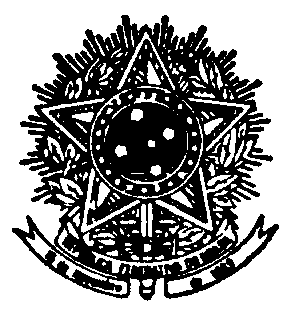 SERVIÇO PÚBLICO FEDERALMINISTÉRIO DA EDUCAÇÃOUNIVERSIDADE FEDERAL DE SANTA CATARINACENTRO SOCIOECONÔMICO PROGRAMA DE PÓS-GRADUAÇÃO EM ADMINISTRAÇÃOCAMPUS UNIVERSITÁRIO REITOR JOÃO DAVID FERREIRA LIMA - TRINDADE CEP: 88040-900 - FLORIANÓPOLIS – SCANEXO I AUTODECLARAÇÃO DE PRETOS OU PARDOSTendo realizado minha inscrição no processo regido pelo Edital nº 03/2023/PPGA, nos termos da Lei nº 12.711/2012, Decreto Presidencial nº 7824/2012 e Portaria Normativa nº 18/2012/MEC, para concorrer a uma das bolsas destinadas às políticas de ações afirmativas étnico-raciais: 1. ( ) Declaro para o fim específico de atender ao requisito inscrito no Processo Seletivo, que sou preto e possuo aspectos fenotípicos que me caracterizam como pertencente ao grupo racial negro.2. ( ) Declaro para o fim específico de atender ao requisito inscrito no Processo Seletivo, que sou pardo e possuo aspectos fenotípicos que me caracterizam como pertencente ao grupo racial negro.3. Declaro ainda que estou ciente de que detectada a falsidade desta autodeclaração sujeito-me às penas da lei, especialmente as consequências relacionadas ao art. 9º da Portaria 18/2012-MEC e ao edital deste processo seletivo.Florianópolis, _______ de ____________________ de _________. Nome:______________________________________________ Assinatura:______________________________________________________ PARECER DA COMISSÃO DE VALIDAÇÃO DE AUTODECLARAÇÃO DE CANDIDATOS PRETOS OU PARDOS A Comissão, após avaliação, tem o seguinte parecer sobre o(a) candidato(a): (  ) SIM. Valida essa autodeclaração. ( ) NÃO valida essa autodeclaração e NÃO habilita o(a) candidato(a) para a continuidade do processo seletivo pelas ações afirmativas, pois esta comissão não identificou no mesmo características fenotípicas do grupo social negro. Florianópolis, _______ de ____________________ de ____________. Assinatura da Comissão: 